Informatīvais ziņojumsPar Latvijas preču un pakalpojumu eksporta veicināšanas un ārvalstu investīciju piesaistes pamatnostādņu 2013.-2019.gadam gala novērtējumuRĪGA2020.gada augustsSatursIevads	Informatīvais ziņojums “Par Latvijas preču un pakalpojumu eksporta veicināšanas un ārvalstu investīciju piesaistes pamatnostādņu 2013.-2019.gadam gala novērtējumu” (turpmāk – Informatīvais ziņojums) sagatavots saskaņā ar Ministru kabineta 2013.gada 17.jūnija rīkojuma Nr.249 “Par Latvijas preču un pakalpojumu eksporta veicināšanas un ārvalstu investīciju piesaistes pamatnostādnēm 2013.-2019.gadam” 4.2.apakšpunktā doto uzdevumu Ekonomikas ministrijai  līdz 2020.gada 1.augustam iesniegt Ministru kabinetā informatīvo ziņojumu par “Latvijas preču un pakalpojumu eksporta veicināšanas un ārvalstu investīciju piesaistes politikas pamatnostādņu 2013.-2019.gadam” (turpmāk – Pamatnostādnes) gala novērtējumu. Ņemot vārā to, ka 2017.gada 14.martā Ministru kabinetā izskatīts informatīvais ziņojums “Par Latvijas preču un pakalpojumu eksporta veicināšanas un ārvalstu investīciju piesaistes pamatnostādņu 2013.-2019.gadam īstenošanas 2013.-2015.gadā starpposma novērtējumu” (turpmāk – starpposma novērtējums), kurā izvērtēta Pamatnostādņu izpilde 2013.-2015.gada periodā, šajā informatīvajā ziņojumā izvērtēta Pamatnostādņu izpilde par periodu 2015.gada līdz 2020.gada pirmajiem mēnešiem, par atskaites punktu ņemot Pamatnostādņu darbības beigu termiņu, proti 2019.gadu un 2020.gada sākumu.Pamatnostādnes tika noteikti eksporta un ārvalstu tiešo investīciju piesaistes veicināšanas politikas galvenie mērķi, principi un rīcības virzieni, veidojot vienotu, dinamisku, uz ciešu sadarbību balstītu eksporta veicināšanas un investīciju piesaistes procesu, kurā ar noteiktu atbildību un kompetenci darbojas visas iesaistītās puses – valsts institūcijas, privātais sektors, pašvaldības un zinātniskās institūcijas. No tā izriet Pamatnostādņu mērķis: uzlabot Latvijas tautsaimniecības konkurētspēju atvērtos produktu tirgos, pirmkārt, sekmējot augsto un vidēji augsto tehnoloģiju nozaru produkcijas pieaugumu Latvijas eksportā, un, otrkārt, ĀTI piesaistē fokusējoties uz ārējo pieprasījumu orientētajām nozarēm. Lai novērtētu eksporta veicināšanas un ĀTI piesaistes politikas īstenošanu, Pamatnostādnēs sākotnēji tika definēti šādi rezultatīvie rādītāji un to sasniedzamās rezultatīvās vērtības:augsto un vidēji augsto tehnoloģiju nozaru īpatsvars Latvijas preču eksportā (2012.gadā – 23,8%, 2015.gadā – 27,5%, 2019.gadā – 31%); vidējais eksporta pieauguma temps (salīdzināmajās cenās, %) (2011.gadā – 7,1%, 2013.-2019.gadā ik gadu pieaugums par 4,5%);ĀTI uz ārējo pieprasījumu orientētajās nozarēs (% no piesaistītām ĀTI plūsmām) (2012.gadā – 17,5%, 2015.gadā – 20,0%; 2019.gadā – 22,0%);ĀTI plūsmas Latvijā uz ārējo pieprasījumu orientētajās nozarēs %  pret IKP (trīs gadu vidējais rādītājs) (2010.-2012.gadā – 0,9% un 2013.-2015.gadā – 1,5%, 2016.-2019.gadā – 1,5%).Veicot Pamatnostādņu starpposma novērtējumu, tika secināts, ka Pamatnostādnēs noteiktie ĀTI piesaistes mērķa rādītāji pēc būtības neatspoguļo īstenotas ĀTI piesaistes politikas efektivitāti un ĀTI sniegumu. Vienlaikus pastāv būtiskas metodoloģiskas nepilnības minēto rādītāju izvēlē - ikgadējām ĀTI plūsmām ir raksturīga nenoturīga dinamika un liels svārstību diapazons, kā arī vienreizēju darījumu būtiska ietekme uz kopējo ĀTI vērtību. Vienlaikus var tikt identificētas būtiskas problēmas datu konfidencialitātē, kas neļauj turpmāk izmantot definētos mērķa rādītājus.Ievērojot iepriekšminēto, turpmākā Pamatnostādņu īstenošanas periodā ĀTI politikas rezultātu mērīšanai tika izmantots ĀTI snieguma indekss, kas sniegumu ĀTI piesaistē vērtē, pamatojoties uz ĀTI piesaistes potenciālu atbilstoši ekonomikas lielumam attiecīgajā reģionā, nosakot sasniedzamo rezultatīvo radītāju ne mazāk kā 1,2 2018.-2020.gadā.Tādejādi tika koriģēti un noteikti jauni sasniedzamie rezultatīvie rādītāji un to rezultatīvas vērtības Pamatnostādnēs definēto mērķu sasniegšanai.1. Eksporta pieaugums, salīdzināmajās cenās, % (2016.gadā: -1%, 2017.gadā: 2,4%, no 2018.-2020.gadam vidēji 5% gadā);2. Augsto tehnoloģiju produktu eksporta īpatsvars kopējā eksportā (2016.gadā 9,9%, 2017.gadā 10%, no 2018.-2020.gada vidēji 11%).3. ĀTI snieguma indekss (ne mazāk kā 1,2 laika posmā no  2018. līdz 2020.gadam).Šo rādītāju izpilde tiek atspoguļota tālākajā šā informatīvā ziņojuma tekstā.Saskaņā ar Ministru kabineta 2014.gada 2.decembra noteikumu Nr.737 “Attīstības plānošanas dokumentu izstrādes un ietekmes izvērtēšanas noteikumi” 43.punktā noteikto kārtību, informatīvajā ziņojumā analizēta Pamatnostādnēs izvirzīto mērķu un plānoto rezultātu sasniegšana attiecīgajā periodā, vērtējot noteikto rezultatīvo rādītāju izpildi, uzsvaru liekot uz ārējās vides izmaiņu ietekmi uz rezultātu sasniegšanu. Pamatnostādņu mērķu un politikas rezultātu sasniegšanai īstenojamie uzdevumi un to darbības rezultāti noteikti rīcības plānā Pamatnostādņu īstenošanai  – informatīvajā ziņojumā tiks vērtēta plāna izpilde (informatīvā ziņojuma pielikums), vērtējot Pamatnostādņu īstenošanā iesaistīto institūciju paveikto. Šajā ziņojumā iekļauta arī iesaistīto institūciju sniegtā informācija.Ņemot vērā šo pamatnostādņu sinerģiju ar  Ministru kabineta 2013.gada 28.jūnija rīkojumu Nr.282 “Nacionālās industriālās politikas pamatnostādnes 2014.-2020.gadam” noteiktajiem mērķiem, rīcības virzieniem, kā arī mērķa grupām, nākamajā periodā eksporta un investīciju pamatnostādnes plānots konsolidēt ar šobrīd izstrādes procesā esošajām Nacionālās industriālās politikas pamatnostādnēm.1. Makroekonomiskais apskatsLatvijā līdz 2019.gadam saglabājās stabila ekonomiskā izaugsme, kuras tempi pārsniedza ES vidējos rādītājus. No 2011. līdz 2019.gadam IKP vidēji pieauga par 3,3% ik gadu. 2017.-2018.gadā izaugsmes temps paātrinājās. IKP pieauga, attiecīgi, par 3,8% un 4,3%. Izaugsmes paātrināšanos sekmēja situācijas uzlabošanās ārējā vidē, intensīvāka ES struktūrfondu apgūšana, nodarbinātības un darba samaksas pieaugums. 2019.gadā ekonomikas kāpums kļuva mērenāks. IKP pieauga par 2,2%. Izaugsmes tempu sabremzēšanos noteica gan iekšējie faktori (ES fondu investīcijas sasniegušas maksimumu, norises finanšu sektorā u.c.), gan arī ārējie faktori (globālo tirdzniecības attiecību pārskatīšana, Brexit, lēnāka izaugsme ES valstīs). Latvijas ekonomikas perspektīvas 2020.gadā ir ļoti neskaidras. COVID-19 epidēmija ļoti būtiski ietekmē pasaules un arī Latvijas ekonomiku, bet ietekmes amplitūda ir neskaidra. Vēl 2020.gada februāra beigās dažādas starptautiskas organizācijas par pamatscenāriju prognozēja V-tipa scenāriju, t.i., izteikta, bet īslaicīga lejupslīde, kurai sekos strauja atkopšanās. Šobrīd ticamāks izskatās U tipa scenārijs, kas nozīmētu, ka samazināšanās fāze būs ilgstošāka, vismaz pusgadu, bet netiek izslēgta COVID 19 izraisīta vēl ilgstošāka lejupslīde. Atbilstoši Ekonomikas ministrijas novērtējumam COVID-19 epidēmijas kopējā ietekme uz IKP varētu sastādīt no 4 līdz 8 procentpunktiem salīdzinājumā ar 2020.gada sākumā prognozēto. Tas nozīmē, ka IKP 2020.gadā varētu sarukt pat par 6%, salīdzinot ar 2019.gadu. Bet, ja vīrusa iedarbība pasaulē būs ilgāka par pusgadu, tad negatīvā ietekme uz Latvijas ekonomiku būs vēl lielāka un ekonomikai ir risks nonākt vēl dziļākā recesijā.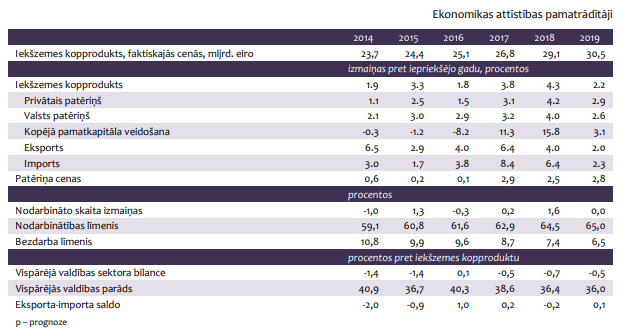 Nozīmīgs ieguldījums izaugsmē pēdējos gados ir investīciju kāpumam, kas 2018.gadā pieauga par 15,8%. ES fondu investīcijām esošā plānošanas perioda ietvaros sasniedzot savu maksimumu, 2019.gadā investīciju temps ir samazinājies, pieaugot vairs tikai par 3,1%. 2019.gadā ieguldījumi mājokļos, ēkās un būvēs pieauga par 2,8%, mašīnās un iekārtās, kā arī transportlīdzekļos – par 2%. Straujāk ieguldījumu apjomi 2019.gadā palielinājās intelektuālā īpašuma produktos – par 11,6 procentiem.Turpina augt arī preču un pakalpojumu eksports. Tomēr pieauguma tempi palēninās. 2018.gadā eksports pieauga par 4%, bet 2019.gadā – par 2%. 2019.gadā straujāk pieauga pakalpojumu eksports (par 5,7%), kamēr preču eksporta kāpums sasniedza vien 0,4%. Pakalpojumu eksportā pieaugumu galvenokārt nodrošināja ienākumi no autotransporta, informācijas un komunikācijas pakalpojumu un citu komercpakalpojumu eksporta. Savukārt, preču eksporta izaugsmē lielāko ieguldījumu deva koksnes un tās izstrādājumu, elektroierīču un iekārtu eksports, kā arī graudaugu kultūru, alkoholisko un bezalkoholisko dzērienu un farmācijas produktu eksporta vērtības pieaugums. Negatīvi eksporta attīstību 2019.gadā ietekmēja mehānismu un ierīču eksports. Kopš 2011.gada Latvijā ir vērojams zems maksājuma bilances tekošā konta deficīts, kas liecina par Latvijas ekonomikas ārējo sabalansētību. 2019.gadā tekošais konts bija ar nelielu deficītu 0,5% apjomā no IKP. Arī turpmākajos gados sagaidāms, ka tekošais konts būs ar nelielu deficītu, neapdraudot Latvijas ekonomikas ārējo sabalansētību.1.1.EksportsEksports pieaug un ir viens no galvenajiem tautsaimniecības attīstības dzinuļiem. Eksporta izaugsme ir cieši saistīta ar ārējo pieprasījumu un galveno partnervalstu ekonomiskās attīstības tempiem. 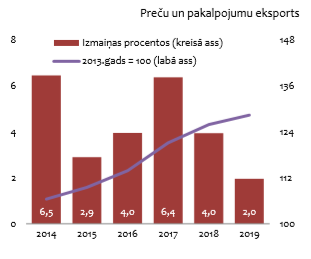 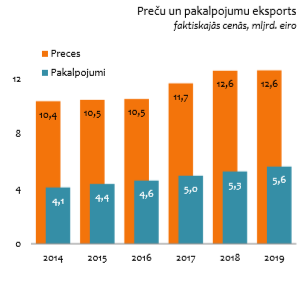 2019.gadā preču un pakalpojumu eksporta apjomi pieauga, taču mērenāk nekā pirms gada. Eksportu veicināja straujāka ekonomikas izaugsme Lietuvā un Igaunijā, kā arī ekonomiskās situācijas stabilizēšanās Krievijā un citās NVS valstīs.2014.-2018.gadā eksporta pieaugumu pamatā noteica ārējais pieprasījums, savukārt cenu konkurētspējas loma eksporta pieaugumā bija mazāka vai pat negatīva. Savukārt 2019.gadā eksporta izaugsmi vairāk ietekmē konkurētspējas efekts, kas saistīts ar veiksmīgu jaunu tirgu apgūšanu. Straujas izaugsmes gados preču eksporta izaugsmē dominēja dažas lielākās eksporta preču grupas, tādas kā koksne un tās izstrādājumi un metāli. Krīzes laikā eksporta apjomi samazinājās visās preču grupās, tomēr straujāk saruka tieši lielāko eksporta grupu apjomi. Pēckrīzes periodā, atsākoties izaugsmei, eksporta apjomu pieaugumi preču grupu griezumā ir līdzīgāki, kas nosaka augstāku eksporta diversifikācijas pakāpi.Latvijā pēdējos gados eksporta diversifikācijas rādītājs atbilst ES-15 valstu vidējam līmenim.Latvijas eksporta daļa pasaules tirgū pieaug, kas liecina ka Latvijas uzņēmēji saglabā konkurētspēju, neraugoties uz strauju darbaspēka izmaksu pieaugumu.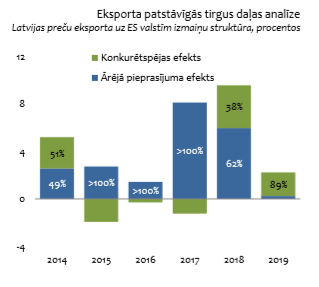 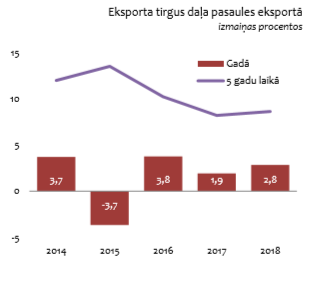 1.2. Produktivitātes un konkurētspējas raksturojumsProduktivitātes dinamika Latvijā pēdējos gados ir bijusi straujāka nekā vidēji ES. 2019.gadā IKP uz vienu nodarbināto (produktivitāte) Latvijas tautsaimniecībā kopumā, sasniedza 49,8% (gandrīz 70% pēc PPS) no vidējā ES līmeņa. Laika periodā no 2010. līdz 2019.gadam produktivitātes plaisa ar ES vidējo līmeni samazinājās par 12,4% punktiem, tai skaitā pēdējos trīs gados – par gandrīz 6% punktiem. Tomēr darbaspēka izmaksas ir augušas straujāk nekā produktivitāte, vājinot Latvijas uzņēmēju konkurētspēju izmaksu jomā. Par izmaksu konkurētspējas mazināšanās  pieaugušiem riskiem liecina arī nominālās darbaspēka vienības izmaksu (ULC) pieaugums. Pēdējos trīs gados (2017.-2019.gadā) produktivitāte vidēji gadā pieauga par 3%, kamēr darbaspēka izmaksas palielinājās par 7,8%, t.i., gandrīz 2,5 reizes straujāk.    Darbaspēka izmaksu spēcīgu kāpumu ietekmēja gan algu konverģences procesi integrētajā ES darba tirgū, gan saspīlētāka situācija iekšzemes darba tirgū. Pēdējos gados nominālā ULC īpaši spēcīga dinamika bija vērojama visās Baltijas valstīs. Laika periodā no 2017. līdz 2019.gadam nominālais ULC Latvijā pieauga par 16,5%, Igaunijā – par 15,7% un Lietuvā – par 16,3%, kas ir daudz straujāk nekā vidēji ES (4,1%) un šim rādītājam ir pārsniegts ES brīdināšanas mehānisma (MIP) noteiktais slieksnis (9%).Lai arī izmaksu konkurētspējas rādītājam (ULC) ir negatīvās tendences, Latvijas daļa eksporta tirgos pieaug. Laikā no 2014.gada līdz 2018.gadam Latvijas eksporta daļa pasaules preču un pakalpojumu tirgos pieauga par 8,6%, kas ir vairāk nekā Baltijas kaimiņvalstīm. Tas nozīmē, ka Latvija saglabā savu konkurētspēju ārējos tirgos. Tomēr dati par gada tirgus daļas izmaiņām liecina, ka pozitīvās tendences kļūst arvien mērenākas. Reālais efektīvas valūtas kursa (REER) pieaug. Uz patēriņa cenu indeksa (PCI) balstīts REER pret 42 tirdzniecības partnervalstīm pēdējos trīs gados (2017.-2019.) pieauga par 3,7% (t.sk. pret eirozonas partnervalstīm – par 2,8%), kas ir tuvu MIP slieksnim. Darbaspēka izmaksu pieaugums, kas netiek kompensēts ar atbilstošu produktivitātes kāpumu var radīt spiedienu uz peļņas normas samazināšanos, lai saglabātu cenu konkurētspēju ārējos tirgos. Bez tam, ilgstoši pozitīva ULC dinamika palielina valsts ārējās nesabalansētības draudus.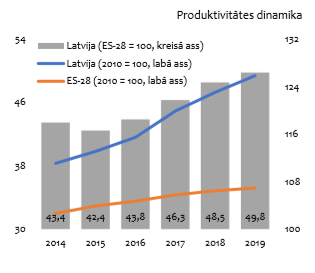 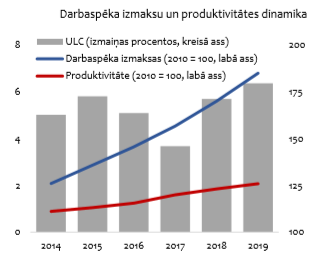 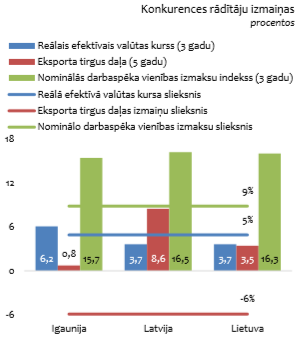 1.3. Ārvalstu tiešās investīcijasĀrvalstu tiešo investīciju (turpmāk - ĀTI) plūsmu intensitāte Latvijā, kā arī citās Baltijas valstīs ir mērena. Tas skaidrojams ar nestabilitāti pasaules ekonomikā un pieaugušiem ģeopolitiskiem riskiem. Jāatzīmē, ka pasaulē kopumā tiešo investīciju pārrobežu plūsmu intensitātes ir mērenāka nekā pirms globālās finanšu krīzes. Kopš 2017.gada ārvalstu investoru aktivitāte Baltijas valstīs palielinājās, sasniedzot gandrīz 3% no IKP līmeni, kur lielākā daļa no ĀTI plūsmām bija Igaunijas ekonomikā.  2019.gadā Baltijas valstīs kopumā piesaistītās ĀTI neto plūsmas bija gandrīz 4,5 miljardi eiro, un Latvija piesaistīja 16% no visām ĀTI Baltijas valstīs, Igaunija – 62% un Lietuva – 22 procenti.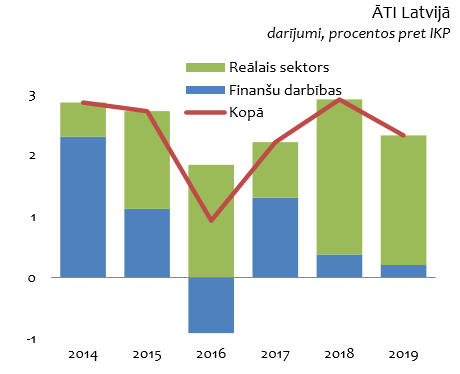 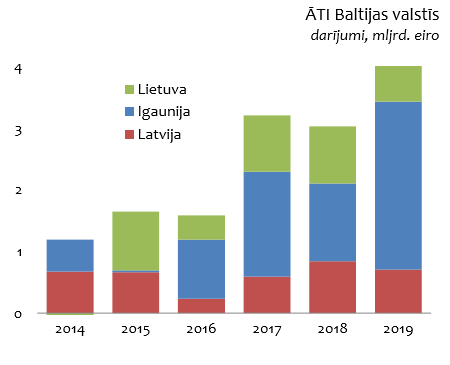 2019.gadā piesaistīto ĀTI plūsmas bija svārstīgas. 1.pusgadā tās sastādīja 110 milj. eiro, saglabājoties 2018.gada līmenī. Savukārt gada otrajā pusē ĀTI neto plūsmas bija ievērojami lielākā apjomā (595 milj. eiro). ĀTI plūsmu svārstības lielā mērā ietekmēja dividenžu izmaksas ārvalstu investoriem 2019.gada 2.ceturksnī. Kopumā piesaistīto ĀTI plūsmas 2019.gadā bija par 16,3% mazākas nekā pirms gada un veidoja 2,3% no IKP. Uzkrātās ĀTI Latvijas ekonomikā 2019.gada beigās sasniedza gandrīz 16 mljrd. eiro (52,4% no IKP). Gada laikā tās pieauga par 5,1%. Lielākā ieguldītājvalsts Latvijas ekonomikā ir Zviedrija. Tās uzņēmēju investīcijas 2019.gada beigās veidoja 14,7% no kopējām uzkrātajām ĀTI. Pārsvarā tās ir investīcijas finanšu starpniecībā. Lieli ir arī Igaunijas, Krievijas, Nīderlandes, Kipras, Lietuvas un Vācijas uzņēmēju ieguldījumi. Šo valstu investīcijas Latvijas ekonomikā 2019.gada beigās veidoja 65% no kopējām uzkrātām ĀTI.Nozaru struktūrā lielāks uzkrāto ĀTI īpatsvars ir ieguldījumiem finanšu starpniecībā (23% no kopējām uzkrātām ĀTI), tirdzniecībā (15%), darījumos ar nekustamo īpašumu (16%) un apstrādes rūpniecībā (12%).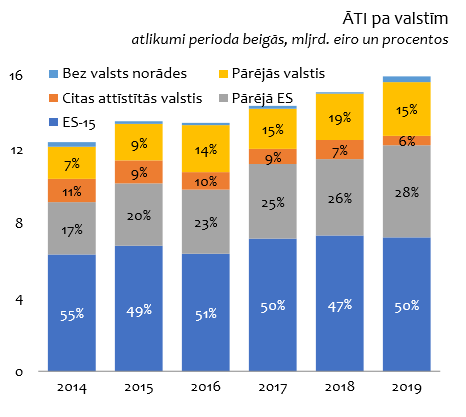 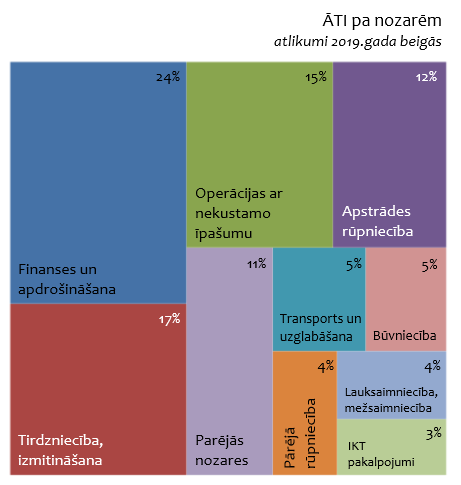 1.4. Šķēršļi, kas kavē ārvalstu investīciju ienākšanu LatvijāViens no priekšnosacījumiem investīciju piesaistē ir stabila un investoriem labvēlīga uzņēmējdarbības vide. Var tikt identificēti vairāki faktori, kas kavē ārvalstu tiešo investīciju ieplūdi Latvijā – izglītības un zinātnes kvalitāte un darbaspēka pieejamība, veselības aprūpes un sociālās aizsardzības kvalitāte, finanšu pakalpojumu pieejamība un procedūru ilgums, digitalizācijas līmenis, energoresursu izmaksas, atbalsta instrumentu konkurētspēja salīdzinājumā ar citām lokācijas vietām, administratīvais slogs nepieciešamo publisko pakalpojumu saņemšanā.Attiecībā uz būtiskākajiem faktoriem un kavēkļiem ar ko sastopas LIAA klienti, būtu jāmin:Kvalificēta darba spēka pieejamība prioritārajos sektoros;TUA atļauju izsniegšanas process;Vienveidīgas normu piemērošanas process attiecībā uz dokumentu īstuma pārbaudi (IeM, PMLP, Konsulārais dienests) pārceļot darbiniekus (un ģimenes locekļus) uzņēmuma ietvaros un piesaistot darbiniekus no valstīm, kas nav EU;TUA atļauju pagarināšana uzņēmumu vadītajiem un to ģimenes locekļiem.Vienkārša atbalsta instrumentu pieejamība granta veidā par darba vietu radīšanu prioritārajos sektoros (līdzīgi kā Lietuvā un Polijā).Vienas pieturas kontaktpunkta (platformas) pieejamība attiecībā uz PMLP, NVA un Konsulārā dienesta pakalpojumiem formalitāšu kārtošanai attiecībā uz TUA.Izglītības sistēmas spēja un kapacitāte nodrošināt kompetenču un prasmju kopumu kas ir un kas nākotnē tiks pieprasīts darba tirgū.Brīvo ražošanas/industriālo telpu pieejamība SEZ un BrīvostāsReputācijas risku novēršana (sankciju saraksti un nozaru karteļi)Darba spēka mobilitātes risinājumi starp pašvaldībāmInvestoru ieguldījumu publiskā infrastruktūrā tiesiskais regulējums un pārņemšanas prakses vienādošana pašvaldībāsAttīstības teritoriju pieejamība ar atbilstošu zonējumuBankas konta atvēršanas procedūru ilgums (2-7 mēneši)PVN atmaksa un nodokļu režīmu atbilstība atsevišķu sektoru biznesa modelim (piemēram, kokrūpniecība)Uzņēmumu gatavības līmenis AML risku un savu sadarbības partneru novērtēšanai, pieejamu rīku neesamībaBuvvalžu kapaciāte pašvaldībās un pieņemto lēmumu kvalitāte/procedūru ilgumsCeļu infrastruktūras plānošanas processUzņēmējdarbības vide.Lai sakārtotu uzņēmējdarbības normatīvo regulējumu, Latvijā kopš 1999.gada tiek veikts darbs pie mērķtiecīgu pasākumu izstrādes un īstenošanas, kā rezultātā Ekonomikas ministrija, sadarbojoties gan ar valsts iestāžu augstākajām amatpersonām, gan LDDK, LTRK, gan ĀIPL ekspertiem izstrādā Uzņēmējdarbības vides uzlabošanas pasākuma plānu. Uzņēmējdarbības vides pilnveidošanas pasākumu plāns 2019.-2022. ietvertie pamatprincipi:- Uz klientu orientēta valsts pārvalde;- Pakalpojumu digitalizācija;- Nodokļu sistēmas konkurētspēja;- Uzņēmējdarbības vides atvērtība;- Tiesiskums;- Inovācijas veicināšana.Uzņēmējdarbības plāna mērķis ir - Uzņēmējiem pievilcīga uzņēmējdarbības vide: pieejami un saprotami pakalpojumi, mazāks administratīvais slogs.Plānā ietvertas 12 uzņēmējdarbības videi būtiskas sadaļas:1. Uzņēmējdarbības uzsākšana2. Būvniecības process3. Nekustamā īpašuma reģistrācija4. Investoru tiesību aizsardzība5. Grāmatvedība un nodokļi6. Pārrobežu tirdzniecība - muita7. Līgumsaistību izpilde8. Elektrības pieslēgums9. Restrukturizācija10. Cilvēkkapitāls11. Valsts pakalpojumu digitalizācija un pieejamība.Mērķtiecīgas reformas un cieša sadarbība ar uzņēmējiem ļāvusi Latvijai sasniegt augstus rezultātus arī starptautiskajos reitingos, proti, Pasaules Bankas Doing Business 2019 reitingā 190 valstu konkurencē Latvija ierindota 19.vietā.Uzņēmējiem labvēlīgas vides novērtējumā Latvija atrodas 7.vietā ES dalībvalstu vidū, kas ir par vienu pozīciju augstāk nekā iepriekšējā gadā, novērtējumā piekāpjoties Somijai (12.vieta), Igaunijai (16.vieta), Lietuvai (14.vieta), Zviedrijai (12.vieta), Apvienotajai Karalistei (9.vieta) un Dānijai (3.vieta).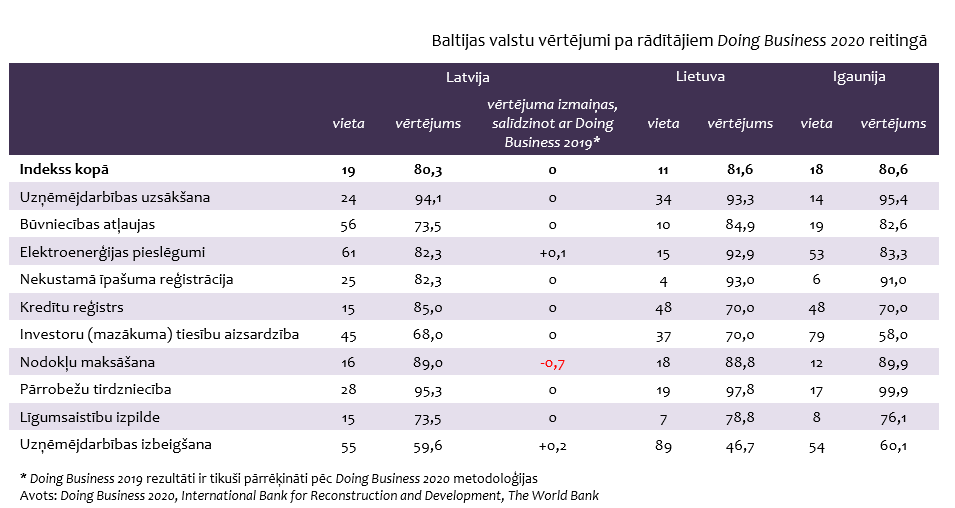 Ņemot vērā ar starptautisko konkurētspēju saistītos izaicinājumus, ka arī uzņēmumu identificētās problēmas, nepieciešams turpināt reformu ciklu un īstenot uz tautsaimniecības attīstību ilgtermiņā vērstus pasākumus, tādējādi veidojot konkurētspējīgu Latvijas uzņēmējdarbības vidi, kas tiek atbilstoši novērtēta arī no investoru puses. Vienlaikus šajā periodā īpaša uzmanība ir pievērsta inovācijas veicināšanai, cilvēkkapitālam un investoru tiesību aizsardzībai, kas ir būtiskas attīstītas uzņēmējdarbības vides sastāvdaļas.Eiropas Komisijas ikgadēji publicētajā Eiropas inovācijas rezultātu pārskatā 2019 (European Innovation Scoreboard 2019) Latvija 28 ES valstu vidū ir ierindojusies 24.vietā un ceturto gadu pēc kārtas ir iekļauta mēreno novatoru valstu grupā. Finanses un atbalsts, ietekme uz nodarbinātību un inovācijai draudzīga vide ir Latvijas spēcīgākās inovācijas dimensijas. Inovatori, pētniecības sistēmas un uzņēmumu investīcijas ir visvājākās inovācijas dimensijas.Pasaules Inovācijas indeksā 2019 (Global Innovation Index 2019) Latvija ir ierindojusies 34.vietā starp 129 apsekotajām valstīm. Kā Latvijas stiprās puses ir izcelti: skolēnu un skolotāju attiecība vidējās izglītības iestādēs, augstskolā uzņemto vidējo izglītību ieguvušo īpatsvars, atbilstība vides vadības sistēmas standartiem, kredītu saņemšanas vieglums, sieviešu ar augstāko izglītību īpatsvars, iekšzemes kopējie izdevumi pētniecībai un attīstībai, ko finansē ārzemes, iekšzemes kopprodukta pieaugums uz vienu strādājošo pēc pirktspējas paritātes, ka arī radošo industriju produktu apjoma pieaugums.   Ārvalstu investoru vērtējums par situāciju tautsaimniecībā pēc Covid-19 ārkārtas situācijas beigām:KokapstrādeKopumā nozare samazinājusi savu fizisko izlaidi aprīlī, maijā un jūnijā par 10% līdz 15%, taču par krīzi nozarē ir pāragri runāt, jo tiek prognozēts, ka gads varētu noslēgties bez izmaiņām, tas ir, bet kopējā gada krituma. Šeit arī nozare būtu jāizdala smalkāk, kā, piemēram, apaļkoku nozarē vērojams būtisks kritums cenā, līdz ar to privātie mežu īpašnieki nesteidzās pārdot cirsmas par zemām cenām, kas, savukārt, ietekmē mežistrādes uzņēmumus. Iespējams, ka nozare makro rādītājos nespēs pārsniegt iepriekšējā gada rādītājus, taču lielāku kritumu uzņēmumi arīdzan nav plānojuši. Neraugoties uz to, “Covid-19” ietekme būs jūtama dažādās jomās. Piemēram, uzņēmumu investīciju projektos, kur šobrīd vēl noris iepriekšējie projekti, taču nākamajā gadā būs vērojams kritums jaunu investīciju realizācijā. Bieži pamatproduktiem nav vidēja termiņa plānošanas laika. Ja iepriekš bija iespējams prognozēt situāciju divus līdz trīs mēnešus uz priekšu, tad šobrīd plānošanas periods nav lielāks par vienu mēnesi. Spēcīgi ir mainījies dienas ritms uzņēmumos, tiekot ievērotām lielākām pauzēm starp maiņām, lai samazinātu cilvēku kontaktu, kas ietekmē ražošanas darba stundas.  Pārdošanā vairs nav komandējumu, viss pāriet uz attālināto darbu par ko gan nozarē strādājošie darbinieki ir neitrāli vai drīzāk negatīvi noskaņoti. Būs jūtams kritums investīcijās un, iespējams, daļa mazo uzņēmumu nebūs spējuši pārvarēt šo situāciju, taču kopumā nozare pēc uzņēmēju un asociāciju teiktā nav būtiski ietekmēta. Dzīvības zinātņu sektorsBalstoties uz nozares pārstāvju secinājumiem, nozare šajā laikā piedzīvo izaugsmi un situācija tiek vērtēta kā pozitīva. Pieprasījums pēc sektora ražotajām precēm un pakalpojumiem nav tik ļoti “Covid-19” ietekmēts, un ir iespējams elastīgi pārorientēties uz citu produktu ražošanu. Piemēram, “Beijing Genomics Institute” ir mainījis fokusu no gēnu sekvencēšanas uz automātisko paraugu testēšanas iekārtu ražošanu. Atsevišķas problēmas ir saistītas ar kavētu preču piegādi, kurām uzņēmumi ir vairāk vai mazāk pielāgojušies. Pieprasījumi un dažādi pasūtījumi turpina ienākt, un ar maija beigām ikdienas procesi ir atgriezušies ierastajā kārtībā. Nozares pārstāvji paredz, ka sektora nozīmība ekonomikā pieaugs, jo “Covid-19” situācija ir veicinājusi nozares atpazīstamību un likusi cilvēkiem vairāk domāt par veselības aprūpi. GBS (globālie biznesa pakalpojumi) un IT (informāciju tehnoloģijas)Sarunās ar nozares lielākajiem pārstāvjiem un ABSL Latvia asociāciju var secināt, ka situācija nozarē uzņēmumiem ir ļoti līdzīga ar atsevišķiem izņēmumiem. GBS nozare ir saistīta mātes uzņēmumu sniegtajiem pamatpakalpojumiem. Var novērot, ka GBS uzņēmumi ir ar augstu korporatīvās atbildības līmeni - lielākā daļa joprojām nepieņem viesus, kā arī darbinieki neatgriežas birojā, bet strādā no mājām. Piemēram, “Solway” birojs ir pilnībā slēgts, citos ir noteikts darbinieku skaits, cik darbiniekiem vienlaicīgi ir atļauts atrasties birojā. Nozarē virmo idejas par darba turpināšanu ar nefiksētu darbavietu, taču pašlaik nav indikāciju, ka kāds plānotu samazināt īrētā biroja platību. TekstilrūpniecībaNozare ir spilgts pierādījums uzņēmumu nepieciešamībai pārorientēt procesus uz digitalizāciju, lai nodrošinātu pakalpojumu nepārtrauktību arī krīzes situācijās. “Covid-19” stratēģijā ietvertais digitālās transformācijas virziens, pielāgojot valsts atbalsta mehānismus, var būt nozīmīgs stūrakmens uzņēmumu ilgtspējībai. Nozares dzīvotspēja ir atkarīga no līdzšinējiem noieta tirgiem, kas lielākoties ir NVS valstis. Pandēmijas dēļ mazumtirdzniecība NVS valstīs bija pilnībā aizvērta un valdību atbalsts biznesam netika nodrošināts. Uzņēmēji ar distribūcijas kanāliem rietumu virzienā krīzi ir pārdzīvojuši, reizēm pat uzlabojot tirdzniecības rādītājus. Uzņēmēji elastīgi pielāgojās citu produktu ražošanai pandēmijas laikā – piemēram, halāti, maskas, cepures, tomēr uzņēmēji atgriežas pie ierastajām precēm.Uzņēmumi, kas krīzi pārdzīvoja ar uzviju, mainījuši savus noieta kanālus ar digitializācijas palīdzību. Piemēram, SIA “New Rosme” atverot sieviešu veļas e-veikalu ar piegādi Baltijas valstīs, ir pārdevuši divreiz vairāk par plānoto pāris mēnešu posmā. Līdz ar to novērojams, ka pat precei, ko šķietami pērķ tikai fiziski un ar to iepazīstoties, digitalizācijas virziens ir izrādījies veiksmīgs. Digitalizācijas rezultātā arī mainās izmaksu bāze pret izdevumiem – nav pārdevēju, nav reklāmas, samazinās komunālie izdevumi un citas priekšrocības. Metālapstrāde un mašīnbūveŠajā nozarē vērojama neviennozīmīga situācija - ir uzņēmumi, kas cietuši ļoti smagi, taču ir uzņēmumi, kuriem izdevies uzrādīt pat labākus darbības rezultātus kā iepriekš. Pēc uzņēmēju un asociācijas sacītā paredzams, ka visdziļākā krīze nozarē būs šī augustā un septembrī. Inerce uz tūlītējām izmaiņām šajā nozarē ir samērā lēna un problēmas netiek izjustas uzreiz.“Covid-19” nozari ietekmējis spēcīgi, darba spēka ziņā smagāk tiek izjustas jau iepriekš esošās nozares problēmas, kā piemēram, speciālistu trūkums. Vairāki nozares uzņēmumi izjutuši apgrozījuma kritumu, kas kopējā griezumā varētu atstāt samērā nozīmīgu ietekmi. Vairāki uzņēmumi nevar nodrošināt darbu saviem darbiniekiem, laižot tos dīkstāvē, atvaļinājumos vai pat atlaižot. Nelielā mērā “Covid-19” seku dēļ uzņēmumi palielina digitalizācijas ieviešanu uzņēmumos, taču ne ļoti būtiski. Tiek ieviesti vairāk metināšanas roboti. Savukārt daudzos uzņēmumos investīcijas ir apturētas. Viss ir atkarīgs no katra uzņēmuma specializācijas un noieta tirgiem. Vidējo mediānu nozarē nav iespējams noteikt. Pārtikas ražošanaKopējā situācija nozarē dalāma pa segmentiem līdzīgi kā metālapstrādē un mašīnbūvē. Ir segmenti, kur vērojams pieaugums un ir segmenti, kuros vērojams būtisks kritums, piemēram, HORECA segments. Jaunas problēmas nav novērotas pēdējo mēnešu laikā, taču noteikti ir pastiprinājušās jau iepriekšējās problēmas - ārzemju darba spēka piesaiste, vietējie iedzīvotāji neizvēlās strādāt šajā nozarē.Darba procesi būtiski nav mainījušies, ievēroti visi piesardzības pasākumi,  patstāvīgas pārmaiņas nav vērojamas. Būtisks nozarē ir eksporta atbalsts, īpaši lielo uzņēmumu eksporta spējas palielināšanai.Transports un loģistikaTransporta un loģistikas nozarē ir divi nozīmīgākie problēmu bloki: viens saistībā ar “COVID 19” epidēmijas izplatību un otrs saistībā ar strauju tranzīta kravu samazinājumu no Krievijas. COVID 19 būtiski ietekmēja starptautiskos pasažieru pārvadājumus visos pārvadājumu veidos – aviopārvadājumos, dzelzceļa pārvadājumos, pārvadājumos ar autobusiem un jūras pārvadājumos. Tie ir cieši saistīti ar tūrisma nozari, kura arī ir viena no visvairāk ietekmētajām. Savukārt kravu pārvadājumus “COVID 19” ietekmējis daudz mazāk. Tie ir nedaudz samazinājušies atbilstoši vispārējam globālās tirdzniecības un ražošanas samazinājumam. Otrs būtiskais aspekts, kas negatīvi ietekmējis Latvijas loģistikas nozari ir tranzīta kravu samazinājums no Krievijas. Eiropā notiek enerģētikas pārorientācija uz atjaunojamajiem energoresursiem un atteikšanās no fosilajām degvielām, tai skaitā akmeņogļu un naftas produktu izmatošanas. Līdz ar to šo kravu tranzīts caur Latviju ir strauji samazinājies. Krievijas kravu apjomu samazinājumu caur Latviju sekmēja arī dažādi ģeopolitiski procesi, ierobežojumi finanšu sektoram, problēmas saistībā ar banku kontu atvēršanu uzņēmējiem no Krievijas un NVS valstīm un 2019.gada nogalē ieviestās ASV Ārvalstu aktīvu kontroles biroja sankcijas pret Ventspils Brīvostu un tajā strādājošiem uzņēmumiem, kā arī pašas Krievijas veiktās investīcijas un jaudas kāpināšana savā ostu un transporta sektorā.Tranzīta un loģistikas nozares attīstībai, diversifikācijai un risku mazināšanai Latvijas ostas pēdējos gados aktīvi strādā pie jaunu klientu un jaunu tirgu apgūšanas, attīsta industriālus projektus un pievienotās vērtības celšanu ostās un SEZ, kas sekmē nodarbinātību. Piemēram, Ventspils brīvostā un Liepājas SEZ industriālajos uzņēmumos nodarbināti jau vairāk par divām trešdaļām nodarbināto. 2. Pamatnostādnēs noteikto rezultatīvo rādītāju izpildes novērtējums Pamatnostādnēs noteikti 4 rezultatīvie rādītāji, kas atspoguļo eksporta veicināšanas un investīciju piesaistes politikas mērķus – veicināt augsto un vidēji augsto tehnoloģiju produkcijas eksporta pieaugumu kopējā preču un pakalpojumu eksportā, kā arī sekmēt ārvalstu investīciju piesaisti uz ārējo pieprasījumu orientētajās nozarēs. Lai novērtētu eksporta veicināšanas un ĀTI piesaistes politikas īstenošanu, tiek noteikti šādi sasniedzamie rezultatīvie rādītāji:– augsto tehnoloģiju produktu īpatsvars kopējā eksportā (2013. gadā 8 %, 2016. gadā 9,9 %, 2017. gadā 10 % un no 2018. līdz 2020. gadam vidēji 11 %); – vidējais preču un pakalpojumu eksporta pieauguma temps (salīdzināmajās cenās, %) (2013. gadā 1,1 %, 2016. gadā 1 %, 2017. gadā 2,4 % un no 2018. līdz 2020. gadam vidēji 5 % gadā);– ĀTI snieguma indekss (2013. gadā 1,2, 2015. gadā 1,5 un no 2018. gada līdz 2020. gadam ne mazāk kā 1,2).Lai pilnvērtīgāk atspoguļotu Pamatnostādnēs definēto mērķu sasniegšanas progresu, kā arī nodrošinātu korektu rādītāju salīdzināmību, veicot starpposma izvērtējumu attiecīgie rādītāji tika koriģēti un noteikti šādi:Vērtējot preču un pakalpojumu eksporta pieaugumu salīdzināmajās cenās laika posmā no 2016. līdz 2019.gadam tiek koriģēta rezultatīvā rādītāja skaitliskā vērtība – attiecīgi paredzot 1% kritumu 2016.gadā, 2,4% pieaugumu 2017.gadā, kā arī plānojot vidēji 5% eksporta pieaugumu laika posmā no 2018.-2020.gadam.Augsto tehnoloģiju produktu eksporta īpatsvara novērtēšanai kopējā eksportā turpmāk tiks izmantota EUROSTAT metodoloģija, kas high-tech produktu eksportu vērtē pēc produktu grupām, nevis uzņēmumu pamatdarbības veidiem, tādejādi objektīvāk atspoguļojot faktiskā augsto tehnoloģiju produktu daļu kopējā eksportā.  ĀTI politikas rezultātu mērīšanai tiks izmantots ĀTI snieguma indekss, kas sniegumu ĀTI piesaistē vērtē, pamatojoties uz ĀTI piesaistes potenciālu atbilstoši ekonomikas lielumam attiecīgajā reģionā, attiecīgi nosakot sasniedzamo rezultatīvo radītāju ne mazāk kā 1,2 laika posmā no  2018. līdz 2020.gadam.Rezultatīvie rādītāji un to sasniedzamās rezultatīvās vērtības atspoguļotas tabulā:Rezultatīvo rādītāju izpilde:EksportsLatvijas ekonomikas izaugsme vidējā termiņā ir būtiski atkarīga no eksporta ienesīguma pieauguma, ko lielā mēra nosaka spēja saglabāt savas tirgus daļas globālajos tirgos un iekļauties starptautiskās vērtību ķēdēs, kā arī spēja piedāvāt produkciju ar augstāku pievienoto vērtību.Latvijas eksports pieaug un ir nozīmīgs ekonomiskās izaugsmes dzinulis. Periodā no 2015. līdz 2019. gadam preču un pakalpojumu eksports (salīdzināmās cenās) pieauga ik gadu vidēji par 4%, tai skaitā pēdējos divos gados – vidēji par 3% gadā, kas bija nedaudz lēnāk nekā plānots šim periodam. Lai gan kopš 2018.gada preču un pakalpojumu eksporta apjomi pieauga lēnākos tempos nekā pirms gada, tomēr ilgtermiņā eksportam ir noturīgi pozitīva dinamika. Preču un pakalpojumu eksports vidēji ir 61% līmenī no IKP, kas ir zemāk nekā Igaunijā un Lietuvā. Preču eksporta vērtība kopš 2015.gada pieauga gandrīz 1,2 reizes. Lielāku ieguldījumu eksporta attīstībā šajā laika posmā deva lielākā eksporta grupa koksne un tās izstrādājumi. To daļā kopējā eksportā pieauga par gandrīz 1 procentpunktu un 2019.gadā veidoja 17,3%. Nozīmīgs ieguldījums eksporta vērtības palielināšanā bija arī alkoholisko un bezalkoholisko dzērienu, farmācijas produktu un transportlīdzekļu eksportam. Savukārt ir samazinājies elektroierīču un iekārtu, kā arī neorganiskās ķīmijas produktu īpatsvars kopējā eksportā.Pakalpojumu eksporta vērtība laikā no 2015. līdz 2019.gadam ir pieaugusi mērenāk nekā preču eksports – par aptuveni 30%. Pakalpojumu eksporta īpatsvarā būtiski ir pieaudzis informācijas un komunikācijas tehnoloģiju eksporta īpatsvars, no 8,3% 2015.gadā līdz 14,8% 2019.gadā. Savukārt īpaši strauji ir samazinājies finanšu pakalpojumu eksporta īpatsvars, no 10,6% 2015.gadā līdz 3,3% 2019.gadā.Pēdējo gadu laikā ir vērojamas arī pozitīvās izmaiņas produktu eksporta struktūrā, it īpaši attiecībā par augsto tehnoloģiju jomas produktu īpatsvara pieaugumu. Laika posmā no 2015. līdz 2019.gadam eksporta vērtība augsto tehnoloģiju jomā nominālā izteiksmē palielinājās gandrīz par 24% (no 1201 milj. eiro līdz 1489 milj. EUR). Augsto tehnoloģiju produktu īpatsvars kopējā eksportā 2018.gadā bija 11,2%, kas ir par 0,2 procentpunktiem augstākā līmenī nekā 2015.gadā (11%). Provizoriski arī 2019.gadā augsto tehnoloģiju produktu daļa kopējā produktu eksportā saglabāsies iepriekšējā gada līmeni. Saglabājoties esošām tendencēm augsto tehnoloģiju preču eksporta daļa turpinās palielināties, pārsniedzot šim rādītājam noteikto mērķi – 11% 2020.gadā. Eksporta izaugsme ir cieši saistīta ar ārējo pieprasījumu un galveno partnervalstu ekonomiskās attīstības tempiem. Līdz 2017.gadam eksporta pieaugumu pamatā noteica ārējais pieprasījums, savukārt cenu konkurētspējas loma eksporta pieaugumā bija mazāka vai pat negatīva. Savukārt kopš 2018.gadā eksporta izaugsmi arvien vairāk ietekmēja konkurētspējas efekts. Latvijas uzņēmēji saglabā konkurētspēju un apgūst jaunus tirgus, par ko liecina Latvijas eksporta daļas palielināšanās pasaules tirgū. Tomēr jāatzīmē, ka  izaugsmes tempu palēnināšanās globālajā ekonomikā, tai skaitā Latvijas galvenajās tirdzniecības partnervalstīs, pastiprina riskus Latvijas eksporta dinamikas vājināšanai tuvākajos gados. Tāpēc eksporta apjomu pieauguma tempu mērķa rādītāju (5% vidēji gadā) sasniegšanas iespējas galvenokārt noteiks produktivitātes balstītās konkurētspējas stiprināšana.Ārvalstu tiešās investīcijas Latvijā un ĀTI snieguma indekss (Baltijas reģionā)Pēc Latvijas Bankas datiem uzkrātās ĀTI Latvijas ekonomikā 2020.gada marta beigās sasniedza gandrīz 16,1 mljrd. eiro (53% no IKP). Salīdzinot ar 2014.gada beigām tās pieauga par 30%. Lielākā ieguldītājvalsts Latvijas ekonomikā ir Zviedrija. Tās uzņēmēju investīcijas 2020.gada marta beigās veidoja 15,6% no kopējām uzkrātajām ĀTI. Pārsvarā tās ir investīcijas finanšu starpniecībā. Lieli ir arī Igaunijas, Krievijas, Nīderlandes, Kipras, Lietuvas un Vācijas uzņēmēju ieguldījumi. Šo valstu investīcijas Latvijas ekonomikā 2020.gada marta beigās veidoja 65% no kopējām uzkrātām ĀTIĀrvalstu tiešo investīciju (ĀTI) plūsmu intensitāte Latvijā, kā arī citās Baltijas valstīs ir mērena. Laika periodā no 2015. – 2019.gadam Latvijā ik gadu piesaistītās ĀTI neto plūsmas vidēji veidoja 2,3% no IKP, kas bija uz pusi mazākā apjomā nekā straujās izaugsmes gados (2004-2007). ĀTI Latvijas ekonomikā pieaug, tomēr to plūsmām ir raksturīgs izteikts svārstīgums.Ārvalstu investoru aktivitāte Baltijas valstīs kopumā palielinās, sasniedzot gandrīz 3% no IKP līmeni, kur lielākā daļa kopš 2016.gada piesaistīto ĀTI bija Igaunijas ekonomikā.Līdz 2016.gadām Latvija piesaistīja vidēji gadā 42% no kopējām ĀTI Baltijas valstīs, kas arī noteica ĀTI snieguma indeksa kāpumu. Indeksa vērtības zemāku līmeni 2017.-2019.gados lielā mērā ietekmēja straujš ĀTI pieaugums Igaunijā. Pēdējo trīs gadu laikā Igaunijā piesaistītās ĀTI bija gandrīz 2,5 reizes lielākā apjomā nekā 2014-2016.gados un veidoja gandrīz 5,7% no IKP. Savukārt Latvijā un Lietuvā ienākošo ĀTI plūsmu apjoms bija divreiz mazāks, attiecīgi, 2,2% un 1,9% no IKP. Igaunijas izteikta dominance ĀTI piesaistē pēdējos gados atspoguļojās ĀTI snieguma indeksa zemajā vērtībā, kas kopš 2017.gada nepārsniedz 0,8 līmeni un ir gandrīz par 0,4 punktiem zemāks par izvirzīto mērķi.Tuvākajos gados sagaidāms, ka ĀTI plūsmas Latvijā, kā arī Baltijas reģionā kopumā saglabāsies mērenas un Latvijas ĀTI snieguma indekss būs nedaudz zemāks par izvirzīto mērķi. ĀTI plūsmas lielā mērā ietekmēs ārējie faktori. Jāatzīmē, ka pasaulē kopumā ir vērojama investīciju pārrobežu plūsmu vājināšanās, ko izraisa pieaugušie ģeopolitiskie riski un ekonomikas attīstības nenoteiktība COVID-19 krīzes ietekmē. Pieaug arī tehnoloģiskā progresa (kā, piemēram, ražošanas procesu automatizācija, digitalizācija u.c.) izraisītu strukturālo izmaiņu sekas uz biznesu, tai skaitā arī uz ĀTI modeļiem un ĀTI pārrobežu plūsmām. 3. Investīciju veicināšanas un eksporta piesaistes politikaGalvenajam Latvijas ekonomikas izaugsmes dzinējam vidējā termiņā ir jābūt ienākumu pieaugumam no eksporta. Tas ir saistīts ar ģeogrāfisku eksporta iespēju paplašināšanos, spēju iekļauties starptautiskās produktu vērtību ķēdēs un augstākas pievienotās vērtības produkcijas ražošanu un pakalpojumu veidošanu, taču COVID-19 radītās krīzes sekas ir atstājušas būtisku ietekmi uz uzņēmumu eksportspēju.Latvijas eksporta turpmākās attīstības iespējas lielā mērā noteiks Latvijas ražotāju konkurētspēja, kam pamatā jābalstās uz tehnoloģiskiem faktoriem, ražošanas efektivitātes uzlabošanu un inovācijām, samazinot lēta darbaspēka un zemu resursu cenu faktoru nozīmi. Līdz ar to būtiski ir sekmēt augsto tehnoloģiju preču un zināšanu ietilpīgu pakalpojumu eksporta īpatsvara pieaugumu kopējā eksporta apjomā, tādejādi veicinot inovācijās balstītu sektoru attīstību un tradicionālo nozaru transformāciju uz augstāku pievienoto vērtību preču un pakalpojumu veidošanā.Būtiski ir sniegt atbalstu ne tikai jau eksportējošiem uzņēmumiem, bet arī radīt iespējas jauniem eksportētājiem, atbalstot starptautiski konkurētspējīgas industrijas uzņēmumus un to produktu virzību eksporta tirgū.Eksports šī brīža un iepriekšējos politikas plānošanas dokumentos ir definēts kā virsmērķis, bet šobrīd politikas plānošanas dokumentos vairs netiek sīki definētas eksporta nozares un valstis. Līdz šim politikas plānošanas dokumenti bija izstrādāti detalizēti3, tomēr vienlaikus ir secināts, ka turpmāk politikas plānošanā šī ir vairāk operacionāla politikas plānošana LIAA un EM ievaros.Prioritāri eksporta atbalsta pakalpojumi ir orientēti uz nozarēm, kuras Latvijas tautsaimniecībā veido lielāko ieguldījumu IKP un kurām ir lielākais īpatsvars Latvijas preču un pakalpojumu kopējā eksportā, vienlaikus, jāorientējas uz lielāku eksporta veicināšanas aktivitāšu atbalstu par labu produktiem ar augstāku pievienoto vērtību. Pamatnostādnes līdz šim tika definētās prioritāri atbalstāmās eksporta nozaru grupas un tajās ietilpstošās nozares apkopotas tabulāPrioritārās preču un pakalpojumu eksporta nozares Prioritārās nozares atbilst arī Latvijas Viedās specializācijas stratēģijā izvirzītajiem tautsaimniecības transformācijas virzieniem. tradicionālās tautsaimniecības nozares (kokapstrāde, pārtikas rūpniecība, ķīmija un farmācija, tranzītpakalpojumi); nākotnes izaugsmes nozares (Viedie materiāli, tehnoloģijas un inženiersistēmas, Biomedicīna, medicīnas tehnoloģijas, biofarmācija un biotehnoloģijas);nozares ar nozīmīgu horizontālo ietekmi (Energoefektivitātes risinājumi un tehnoloģijas, informācijas un komunikācijas tehnoloģijas);biznesa pakalpojumi.Pamatnostādnēs noteikto mērķa – sekmēt augsto un vidēji augsto produktu eksporta pieaugumu kopējā eksportā - sasniegšanai svarīgi atbalstīt nozaru nišu piedāvājumi ar augstu eksporta potenciālu un pievienoto vērtību.Vērtējot eksporta mērķa tirgus, ir būtiski saglabāt un attīstīt eksportu uz valstīm, kas vēsturiski ir bijuši Latvijas galvenie eksporta partneri – ES valstis. Vienlaikus nepieciešams sekmēt jaunu, strauji augošo tirgu apgūšanu, sākotnēji, nodrošinot uzņēmējiem nepieciešamo informāciju, konsultatīvo atbalstu un sadarbības veicināšanu valsts amatpersonu un uzņēmēju vizīšu ietvaros, kā arī organizējot uzņēmumu nelielus kopstendus, lai noskaidrotu tirgus pieprasījumu un izvērtētu konkurenci. Jāturpina iesāktās aktivitātes NVS bloka valstīs, kā Krievija, Baltkrievija un Kazahstāna, lai nodrošinātu informāciju par ekonomiskajiem procesiem un pārstāvētu Latvijas uzņēmumu intereses.Ņemot vērā, ka pārskata periodā būtiski mazinājusies strauji augošo (BRICS) valstu ekonomiskā izaugsme, un daļa no tām piedzīvo ekonomisko lejupslīdi, nepieciešams veikt korekcijas strauji augošo tirgu apgūšanas prioritāšu noteikšanā, kas definēts Pamatnostādnēs, attiecīgi fokusējoties galvenokārt uz ES, kā arī pieaugošo Ķīnas lomu Latvijas starptautiskajā tirdzniecībā.Latvija ir aktīvi iesaistījusies Ķīnas iniciatīvā sadarbībai ar 17 Centrāl- un Austrumeiropas valstīm (turpmāk – “17+1”), kas ir uzskatāms par potenciāli nozīmīgu instrumentu sadarbības ar Ķīnu palielināšanai. “17+1” sadarbības mērķis aktivizēt sadarbību investīciju, transporta, finanšu, zinātnes, izglītības un kultūras jomās, kā arī lauksaimniecības jomā. Ķīna iniciatīvas ietvaros ekonomikas jomā ir definējusi 3 prioritārās potenciālās sadarbības jomas – infrastruktūru, augstās tehnoloģijas, zaļās tehnoloģijas. Latvijas prioritātes šī sadarbības formāta ietvaros ir valsts ekonomisko interešu īstenošana transporta un loģistikas jomā, valsts tēla popularizēšanas starptautiskajā vidē un ekonomisko sakaru veicināšana.3.1. Eksporta atbalsta instrumentiEksporta starptautiskās konkurētspējas veicināšanai pieejami dažādi atbalsta instrumenti – gan LIAA piedāvātie pakalpojumi, ES fondu programmu atbalsta pasākumi, kā arī citi instrumenti:LIAA sniegtie pakalpojumi eksportētājiem LIAA sniedz atbalstu uzņēmējiem eksportspējas veicināšanas starptautiskajos tirgos, gan piedāvājot konsultatīvu atbalstu, rīkojot daudzveidīgus eksporta atbalsta pasākumus, organizējot kontaktbiržas un tirdzniecības misijas, gan veidojot Latvijas tēlu starptautiski, kā arī nodrošina Eiropas Biznesa atbalsta tīkla darbību Latvijā. Vienlaikus atbalsts eksportētajiem tiek nodrošināts, izmantojot Latvijas Ārējo ekonomisko pārstāvniecību tīklu 20 valstīs. ES struktūrfondu aktivitātes eksporta veicināšanai2014.-2020.gada plānošanas periodā ES fondu atbalsta programmu aktivitātēs, kas vērstas uz konkurētspējas veicināšanu mazos un vidējos uzņēmumos kopumā paredzēti 237.1 milj. euro, no kurām vairākas aktivitātes vērstas uz arī eksporta veicināšanu, tai skaitā, 3.2.1.2.pasākums "Starptautiskās konkurētspējas veicināšana”, 3.2.1.1. pasākums „Klasteru programma”, kā arī eksporta kredīta garantijas un aizdevumi.Eksporta kredītu garantijasLai nodrošinātos pret ārvalstu pircēju maksātnespējas vai ilgstošas nemaksāšanas riskiem, Altum piedāvā eksporta kredītu garantijas, kas ļauj uzņēmumiem nodrošināties pret eksporta darījumu riskiem atlikto maksājumu gadījumos kā arī sniedz nodrošinājumu finansējumam.Specifiski ad hoc eksporta atbalsta instrumentiLai reaģētu uz Krievijas Federācijas valdības noteiktajiem ierobežojumiem preču importam, tika īstenoti vairāki atbalsta pasākumi no Krievijas embargo cietušajiem uzņēmumiem, kurus īstenoja gan atbildīgās nozaru ministrijas, gan Eiropas Komisija. Lai noteiktu tiesisko regulējumu Covid-19 pandēmijas valsts apdraudējuma un tā seku novēršanas un pārvarēšanas pasākumiem laika posmam pēc ārkārtējās situācijas beigām, kamēr vien būs nepieciešami īpaši pasākumi un atbalsta mehānisms Covid-19 apdraudējuma un tā seku novēršanai, Saeimā 05.06.2020 apstiprināts „Covid-19 infekcijas izplatības seku pārvarēšanas likums. Noteikumu projekts “Noteikumi par atbalstu eksportējošiem nodokļu maksātājiem Covid-19 krīzes seku pārvarēšanai” nosaka kritērijus un kārtību, atbilstoši kurai eksportējošais krīzes skartais nodokļu maksātājs var pieteikties   atbalstam granta veidā darba samaksas  kompensēšanai Covid-19 krīzes seku pārvarēšanai.  Lai nodrošinātu koordinētu transporta un loģistikas nozares eksporta pakalpojumu virzību starptautiskā tirgū, Latvijas iekļaušanos mūsdienīgās globālās piegādes ķēdēs ir izveidots vienots transporta un loģistikas nozares zīmols VIA LATVIA, kas sniedz potenciāliem Latvijas tranzīta koridora klientiem ikdienas informatīvo atbalstu par Latvijas transporta un loģistikas pakalpojumiem.3.2. Ārvalstu investīciju piesaistes mērķa nozares	Pamatnostādņu izstrādē definētas prioritārās nozares un mērķa valstis investīciju piesaistē, ņemot vērā Latvijas ģeogrāfisko novietojumu, pieejamos resursus, darbaspēka kvalifikāciju, esošās konkurences priekšrocības, kā arī nozaru izaugsmes potenciālu. Mērķa nozares, kurās pamatā tiek īstenotas ārvalstu investīciju piesaistes aktivitātes, apkopotas tabulā:2019.gadā uzkrātais ārvalstu investīciju apjoms Latvijā  sasniedzis 16,3 miljardus eiro jeb vairāk nekā pusi valsts iekšzemes kopprodukta. Saskaņā ar Ārvalstu investoru padomes (FICIL) analīzi[1], Latvijā 3210 uzņēmumi jeb aptuveni 1/7 daļa no kopējā uzņēmumu skaita ir tādi, kuros ārvalstu  kapitāls sastāda vairāk nekā 50%. Šo uzņēmumu kopējais apgrozījums ir aptuveni 145 tūkstoši eiro un tas sastāda 38% no kopējā apgrozījuma. No visa iekasēto nodokļu apjoma 36% gūti no uzņēmumiem ar ārvalstu kapitāla daļu virs 50%, tajā skaitā 27% no kopējā sociālā nodokļa apjoma.  Šādos uzņēmumos nodarbināts 21% no visiem strādājošajiem un to gūtā peļņa sastāda aptuveni 30% no kopējās gūtās peļņas.Balstoties uz FICIL veikto analīzi 2018. un 2019.gadā Latvija ir piesaistījusi 1,1 miljardu eiro. Abās kaimiņvalstīs kapitāla piesaiste 2018.gadā un 2019.gadā bijusi  intensīvāka – Igaunija piesaistījusi 3,1 miljardu eiro un Lietuva 2,7 miljardus eiro, uzkrāto investīciju apjoms kaimiņvalstīs ir attiecīgi 25,7 miljardi eiro un 20,4 miljardi eiro. Ja salīdzinājumu starp Baltijas valstīm veic, ņemot vērā kopējo ekonomikas apjomu un iedzīvotāju skaitu katrā valstī, tad Latvija šobrīd apsteidz Lietuvu, bet ir sasniegusi tikai aptuveni pusi no Igaunijas līmeņa. Tas parāda, ka Latvijai vēl piemīt neizmantots potenciāls investīciju piesaistē.Saskaņā ar Latvijas bankas datiem [2] no kopējā Latvijā uzkrātā ārvalstu investīciju apjoma vairāk nekā divas trešdaļas jeb 72% ir ieguldīti piecās nozarēs – finanšu un apdrošināšanas pakalpojumos, tirdzniecībā, operācijās ar nekustamo īpašumu, apstrādes rūpniecībā, kā arī transportā un uzglabāšanā. Visās trijās Baltijas kaimiņvalstīs nozaru līderu saraksts ir līdzīgs. Salīdzinot vienas un tās pašas nozares Baltijas valstu starpā, Igaunija ir līdere vairumā pozīciju, tomēr pastāv arī tādas nozares, kurās Latvija ir piesaistījusi vairāk investīciju nekā kaimiņvalstis, – būvniecība, enerģētika, lauksaimniecība, ieguves rūpniecība un izklaide.Balstoties uz Latvijas bankas un datu bāzes Lursoft datiem [3]ne tikai Latvijā, bet arī abās pārējās Baltijas valstīs lielākais investors ir Zviedrija. Salīdzinošo liels ieguldījumu apjoms Latvijā ir ienācis arī no investoriem, kuri pārstāv Krieviju, Igauniju, Nīderlandi un Kipru. Tāpat LIAA ir izstrādājusi stratēģiju diasporas iesaistē investīciju piesaistes procesos un izmanto šo kā papildus kanālu jaunu potenciālo investoru piesaistē.[1] https://www.ficil.lv/research/[2] https://statdb.bank.lv/lb/Data.aspx?id=131[3] https://statistika.lursoft.lv/lv/statistika/arvalstu-ieguldijumi/3.3. Turpmākie rīcības virzieni ārvalstu tiešo investīciju piesaistēPrimārie izaicinājumi ĀTI piesaistē ir saistīti ar: 1. Kvalificēta darbaspēka pieejamība ar atbilstošām zināšanām un prasmēm IT sektors, metālapstrāde un mašīnbūve, skandināvu valodu zināšanas. Lai veicinātu ārvalstu investoru piesaisti valstij, ir nepieciešams radīt pietiekami plašu instrumentu grozu, kas ārvalstu investoru piesaistē konkurētu ar citām valstīm. Viens no šādiem instrumentiem ir nepārtraukti pieejams atbalsts nodarbināto apmācībām komersantiem jeb ieguldījumiem cilvēkkapitāla attīstībā. Iespējas iegūt kvalificētu darbaspēku ir viens no būtiskākajiem aspektiem, ko vērtē ārvalstu investori, izvēloties savu investīciju mērķa valsti. Ārvalstu investori ir ieinteresēti apmācībās, kur cita starpā tiem būtu iespējams saņemt lielāku atbalsta intensitāti, lai atbalstu padarītu pievilcīgāku investoriem, tādējādi veicinot ārvalstu investīciju piesaisti Latvijā. Kā vienu no kvalificēta darbaspēka piesaistes instrumentiem un ieguldījumiem cilvēkkapitāla attīstībā, LIAA jaunajiem ārvalstu investoriem piedāvās izmantot darbinieku apmācību MK 2016. gada 14. jūnija noteikumu Nr.365 “Darbības programmas "Izaugsme un nodarbinātība" 1.2.2.specifiskā atbalsta mērķa "Veicināt inovāciju ieviešanu komersantos" 1.2.2.3.pasākuma "Atbalsts IKT un netehnoloģiskām apmācībām, kā arī apmācībām, lai sekmētu investoru piesaisti" ietvaros. 2. Lai attīstītu jaunu ražotņu, loģistikas centru, noliktavu un distribūcijas biznesu Latvijā, nepieciešams uzlabot komersantiem pieejamās infrastruktūras kvalitāti, jo īpaši attiecībā uz vietējas un reģionālas nozīmes ceļu un pašvaldību ielu stāvokli. Infrastruktūras attīstībā jomā primārais nosacījums kvalitatīva piedāvājuma veidošanai, būtu jāņem vērā arī darba spēka pieejamības aspekts, jo jau uz doto brīdi atsevišķos Latvijas reģionos ir novērojama situācija, kad neskatoties uz industriālo telpu pieejamību, cilvēku mobilitātes aspekts, liedz attiecīgajām teritorijām piesaistīt darba spēku, līdz ar to pēc būtības varam runāt arvien vairāk par to, ka darba ņēmēju diktāts (galvenie faktori, kas nosaka darba ņēmēju izvēli – atrašanās vieta, atalgojums, elastīgi darba apstākļi)  nosaka infrastruktūras atrašanās vietu un attīstības perspektīvas. 3. Lai nodrošinātu kvalitatīvu ienākošo ārvalstu investīciju apkalpošanu, arvien būtiskāku lomu iegūst finanšu sektors un ar to saistītie izaicinājumi, kas būtiski ietekmē investīciju projektu īstenošanu un samazina Latvijas konkurētspēju salīdzinājumā ar citām Eiropas savienības dalībvalstīm. Galvenie problēmjautājumi ir saistīti ar:1)  bankas kontu atvēršanas procedūrām, kas ir saistīti ar jaunu uzņēmumu dibināšanu Latvijā investīciju projektu īstenošanu (lēmuma pieņemšanas ilgums var sasniegt pat divus mēnešus);2) esošo klientu kontu aizvēršana, kuru primārā darbība ir vērsta uz preču un pakalpojumu eksportu.4. Kā vēl viens ierobežojošais faktors, ir Eiropas Savienības struktūrfondu līdzekļu un valsts atbalsta instrumentu nepietiekama pieejamība salīdzinājumā ar tādām valstīm kā Lietuva, Slovākija, Čehija, kur tiek sniegts atbalsts ieguldījumiem būvniecībā, rekonstrukcijā un ilgtermiņa aktīvos. Vērtējot citu Baltijas jūras reģiona valstu piedāvājumus, viens no būtiskākajiem trūkumiem Latvijas piedāvājumā ārvalstu investoriem, ir konkurētspējīga atbalsta instrumentu trūkums, kas paredzētu atbalsta sniegšanu granta maksājuma veidā, ņemot vērā jaunradīto darba vietu skaitu, investīciju apjomu un ieguldījumus pētniecībā un attīstībā.Attiecībā uz vēlamo ārvalstu investoru profilu, būtu atzīmējams ka primārais fokuss ir vērsts uz tādu klientu piesaisti, kurus raksturo stabils finanšu stāvoklis, tas ir bāzēts ES, NATO un OECD dalībvalstīs un tam nav identificēti reputācijas riski līdzšinējā darbībā. Investīciju projektiem, kuru izcelsmes valsts nav ES, NATO vai OECD dalībvalsts vai, kas skar Nacionālās drošības likumā noteiktos sektorus īstenojama individuāla pieeja attiecībā gan uz sektoriem, gan proaktīvās darbības intensitāti.Potenciālo investoru investīciju projekti/ieguldījumi  būtu vērtējami novērtējot, vai ieguldījumi ir saistīti ar:Inovācijām  Preču un pakalpojumu eksportu Ieguldījumiem infrastruktūrā    Noieta tirgu un pārdošanas kanālu attīstības potenciāls.Ietekme uz Latvijas ārējās tirdzniecības bilanciProdukta/pakalpojumu vieta Globālās piegādes ķēdēsVai projekts veicina:vietējo resursu un izejvielu pārstrādi   augstāku tehnoloģisko līmeni    Preču un pakalpojumu  pievienoto vērtība    Ieguldījumus inovācijās  Investīciju projektu kvalitāte, būtu novērtējama pēc sekojošiem kritērijiem:Uzņēmuma finanšu stāvoklisUzņēmuma īpašnieku reputācijaVai projekts skar ES investīciju izvērtēšanas mehānismā minētos sektorusVai projekts skar Nacionālās drošības likumā noteiktos sektorusProjekta ietekme uz vidi, veselību un sabiedrību.Valsts atbalsta nepieciešamība projekta īstenošanaiLai virzītos uz vīzijas sasniegšanu, LIAA stratēģijas sasniegšanai izvirzījusi skaidri definētu, izmērāmu mērķi: laika periodā no 2020. – 2023.gadam piesaistītas ārējās tiešās investīcijas vismaz 432 miljonu eiro apmērā (no tām vismaz 250 miljonu eiro apmērā RIS 3 jomās), kopumā radot vismaz 4500 darbavietas (no tām vismaz 600 RIS 3 jomās).Latvijas Pašvaldību savienības priekšlikums.Ja ar ārvalstu tiešajām investīcijām mēs saprotam ārvalstu fizisko un juridisko personu ieguldījumus Latvijā reģistrētu uzņēmumu un uzņēmējsabiedrību pamatkapitālā,  svarīgs  jautājums būtu ĀTI izraisītais spillover efekta izvērtējums un ārvalstu investoru zināšanas jeb  know how konkrētā jomā apzināšana un šo investīciju radītā pievienotā vērtība Latvijas ekonomikā. Ņemot vērā, ka atsevišķos gadījumos ATI ieplūde var veicināt zināšanu pārplūšanu no ārzemju uzņēmuma uz vietējo, kā arī inovāciju veidošanos vietējos uzņēmumos būtu svarīgi maksimāli atbalstīt šādas inovatīvas un stratēģiskas nozares ATI. 	LPS vērtējumā, būtu nepieciešams pilnveidot šādus pasākumus:  3.1.1. Uzlabot Latvijas uzņēmējdarbības vidi, sekmēt jaunu ārvalstu un vietējo investīciju veikšanu Latvijas ekonomikā, kā arī sniegt iespēju paaugstināt Latvijas biznesa vides starptautisko novērtējumu.3.2.1. Pilnveidot investīciju piesaistes (POLARIS) mehānismu  valsts un pašvaldību iesaistei investīciju piesaistē, veicinot vienotu pieeju publiskajā pārvaldē investīciju projektu apkalpošanai	LPS aicina pilnveidot mehānismu, kādā sagatavojami Latvijas stratēģiskie investīciju projektu piedāvājumi un kā tiek strādāts ar lielām ĀTI. Lai veidotu pilnīgu izpratni gan publiskam sektoram, gan sabiedrībai par ekonomiskiem ieguvumiem un iespējamiem riskiem lielu investīciju projektu gadījumā, ir nepieciešams savlaicīgi uzsākt darbu pie komunikācijas ar sabiedrību un visu risku kvantificēšanas un tālāku to minimizēšanu.  LPS ieskatā pozitīvs risinājums būtu koordinēta un uz sadarbību vērsta LPS un LIAA sadarbības platforma. Platformas mērķis būtu jau pašā sākumā veidot publiskā un privātā sektora sadarbības projektus, izvērtējot pieejamo infrastruktūru un darbaspēku. 3.4. Investīciju stimuli un investīciju piesaistes instrumentiĀrvalstu tiešo investīciju piesaistei Latvijā šobrīd pastāv vairāki potenciāli stimuli atbalsta instrumentu veidā:Nodokļu atvieglojumi speciālajās ekonomiskajās zonās un brīvostās, atvieglojumi ieguldot uzņēmuma peļņu atpakaļ attīstībā, kā arī speciāls regulējums jaunuzņēmumiem;2014.-2020.gada ES fondu plānošanas perioda aktivitātes, kas tostarp specifiski orientētas uz investoru piesaisti, sniedzot atbalstu darbinieku apmācībām, kā arī atbalsta instrumenti jaunu produktu un ražošanas procesu attīstībai, un energoefektivitātes veicināšanai apstrādes rūpniecībā.Atbalsts  aizdevumu veidā, ko administrē valsts finanšu institūcija “Altum”.Akcelerācijas fondi, biznesa inkubatori un inovāciju vaučeri, kas atvieglo tikko izveidotu uzņēmumus to sākotnējā attīstības posmā.Lauku atbalsta dienesta administrētās programmas, kur iespējams saņemt atbalstu iekārtu iegādei un būvniecībai uzņēmumiem, kas nodarbojas ar lauksaimniecības produktu pārstrādi, tostarp pārtikas ražotājiem, kas definēta kā viena no 8 prioritārajām investīciju piesaistes nozarēm.Vienlaikus notiek nepārtraukts darbs pie uzņēmējdarbības vides uzlabošanas, apzinot esošos problēmjautājumus, lai tādejādi sekmētu investīciju vides attīstību Latvijā.Jāmin, ka pamatā atbalsta instrumenti paredzēti komersantiem ražošanas nozarēs, un atbalsts ir mazāk pieejams uzņēmumiem, kas darbojas globālo pakalpojumu centru un IT nozarē. Apzinot šo uzņēmumu viedokli, nepieciešams atbalsts darba vietu radīšanai un jaunu IT pakalpojumu izstrādei.4. Turpmākā rīcība, politikas plānošanaSaistībā ar Covid 19 ir izstrādāta “Stratēģija Latvijai COVID-19 krīzes radīto seku mazināšanai”, kurā eksports ir noteikts kā virsmērķis. Latvijā ir būtiski sniegt atbalstu ne tikai jau eksportējošiem uzņēmumiem, bet arī radīt iespējas jauniem eksportētājiem, atbalstot starptautiski konkurētspējīgas industrijas uzņēmumus un to produktu virzību eksporta tirgos. Vietējo un ārvalsts investoru efektīvai piesaistei tiks radīts “Zaļais koridors” birokrātijas un administratīvo procesu mazināšanai, vienlaikus, sadarbībā ar uzņēmējiem izstrādāti pasākumi uzņēmējdarbības izmaksu samazināšanai eksportspējas noturēšanai.Tiek izstrādātas Nacionālās industriālās politikas  pamatnostādnes 2021.-2027.gadam (turpmāk - NIPP), apvienojot vairākus politikas plānošanas dokumentus, to skaitā NIPP, Latvijas preču un pakalpojumu eksporta veicināšanas un ārvalstu investīciju piesaistes pamatnostādnes un Latvijas Tūrisma attīstības pamatnostādnes, kurā arī eksports ir noteikts kā virsmērķis ar noteikti rīcību turpmākai eksporta veicināšanai. Visi Pamatnostādņu plānā esošie pasākumi, kurus nepieciešams turpināt arī nākamajā periodā, tiks iekļauti NIPP.Kopumā vērtējot Pamatnostādņu izpildi, secināms, ka izvēlētie pasākumi ir bijuši atbilstoši un ietekmējuši mērķu sasniegšanu un daļa no pasākumiem turpināma arī nākamajā periodā.Ekonomikas ministrs	J.VitenbergsVīza: Ekonomikas ministrijas valsts sekretārs	E.ValantisRezultatīvie rādītājiMērķisMērķisRezultatīvie rādītāji201520182020Eksporta pieaugums (vidēji gadā salīdzināmās cenās, %)1,4%5% (2018.–2020.g., vidēji gadā)5% (2018.–2020.g., vidēji gadā)Augsto tehnoloģiju produktu īpatsvars Latvijas kopējā eksportā (%)9,8% 10,5%11%ĀTI snieguma indekss (Baltijas reģionā)1,51,2    (2018.- 2020.g., vidēji gadā)1,2    (2018.- 2020.g., vidēji gadā)Preču un pakalpojumu eksporta pieauguma temps (salīdzināmās cenās, procentos) Augsto tehnoloģiju produktu eksports (procentos no IKP)Eksporta apjoma izmaiņas konkurētspējas un ārējā pieprasījuma ietekmē (procentos)Latvijas eksporta tirgus daļas izmaiņas pasaules eksportā (procentos)ĀTI Latvijā (saņemtās vidēji periodā, procentos pret IKP)ĀTI Baltijas valstīs (darījumi, mljrd. eiro)Piesaistītās ĀTI plūsmas Baltijas valstīs (darījumi, milj. eiro)ĀTI snieguma indekss (3-gadu vidējais rādītājs)Preču eksportāPakalpojumu eksportā Metālapstrāde un mašīnbūveKokrūpniecībaPārtikas rūpniecībaĶīmiskā rūpniecība un tās saskarnozaresTekstilrūpniecībaPoligrāfija un ar to saistītās palīgdarbībasBūvniecība un būvmateriālu ražošanaElektronika un optisko iekārtu ražošanaTransports un loģistikaInformācijas un komunikācijas tehnoloģijasTūrismsĀTI mērķa nozaresMetālapstrāde un mašīnbūve (t.sk. elektronikas un optisko iekārtu ražošana)Transports un loģistikaInformācijas tehnoloģijas un pakalpojumu birojiDzīvības zinātnesVeselības aprūpeKokrūpniecībaZaļās tehnoloģijasPārtikas rūpniecība